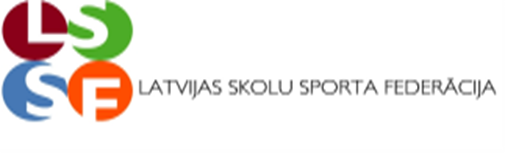 Latvijas Skolēnu 77.spartakiāde pludmales volejbolā2023.gada 20.septembrī Ogrē, Sporta centra bāzēJaunietesvieta	Rīgas Franču licejsvieta	Daugavpils Zinātņu vidusskolavieta	Āgenskalna Valsts ģimnāzuja		2.komandavieta	Āgenskalna Valsts ģimnāzuja		1.komanda– 8.vietaOgres Valsts ģimnāzija		1.komandaVentspils 1. ģimnāzijaSmiltenes vidusskolaOgres valsts ģimnāzija		2. komanda       9.- 12. vieta            		  Rīgas Tirdzniecības profesionālā vidusskola           		  Rīgas Centra humanitārā vidusskola            		  Ogres Tehnikums          	               Rīgas 6. vidusskola      13.-17. vieta            		 Madlienas vidusskola		1. komanda            		 Madlienas vidusskola		2. komanda            		 Rīgas Juglas vidusskola           		 Ogres Valsts ģimnāzijaJaunieši1. vieta  Rīgas Angļu ģimnāzija2. vieta  Āgenskalna Valsts ģimnāzija3. vieta  Rīgas Franču licejs4. vieta  Rīgas Tirdzniecības profesionālā vidusskola5. – 8. vieta               Mārupes Valsts ģimnāzija	  Smiltenes vidusskola	  Ogres Tehnikums			2.komanda	  Daugavpils Zinātņu vidusskola9. – 16 .vieta	  Rīga Juglas vidusskola	  Ogres Valsts ģimnāzija		2. komanda	  Ogres Valsts ģimnāzija		3. komanda	  Rīgas Valst tehnikums	  Ogres tenikums			1. komanda	  Ogres Valsts ģimnāzija		1. komanda	  Krimuldas vidusskola	  Ventspils 4. vidusskola17. – 18. vieta	  Rīgas 6. vidusskola	  Madlienas vidusskolaZēnivieta	Ķeguma vidusskola			1.komandavieta	Ulbrokas vidusskola			1. komandavieta	Ogresgala pamatskola		3.komandavieta	Ogresgala pamatskola		2.komanda– 8.vietaRīgas Purvciema vidusskolĶeguma vidusskola 			2.komandaOgresgala pamatskola		1.komandaJ.Cimzes Valkas Valsts ģimnāzija	1.komanda       9. – 12. vieta    		Rīgas Rīnūžu vidusskola		Ventspils 6.vidusskola		Grundzāles papatskola		Ogres 1. vidussola	Meitenesvieta	 Krimuldas vidusskola			2.komandavieta	Smiltenes vidusskolavieta	Ķeguma vidusskola			1.komandavieta	Ventspils 4.vidusskola- 8..vietaIkšķiles vidusskolaJ.Cimzes Valkas Valsts ģimnāzijaRīgas Centra Humanitārā vidusskolaOgres Centra pamatskola 		2.komanda        9. – 12. vieta		Daugavpils Centra vidusskola 	2.komandaĶeguma vidusskola		2.kmandaOgres centra pamatskola	1.komandaRīgas Purvciema vidusskolaĶeguma vidusskola		3.komandaGrundzāles pamatskola 	1 komandaOgregala pamatskolaDaugavpils Zinātņu vidusskola17.- 26. vietaDaugavpils Centra vidusskolaGrundzāles pamatskola	2.komanda Grundzāles pamatskola	3.komanda Grundzāles pamatskola	4.komanda Grundzāles pamatskola	5.komanda Krimuldas 1.vidusskola	1.komandaMadlienas viduskola		1.komandaMadlienas viduskola		2.komandaMadlienas viduskola		3.komandaMadlienas viduskola		4.komandaGalvanais tiesnesis: Artūrs Mangulis (Ogre)